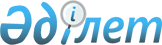 Об определении целевых групп и установлении дополнительного перечня лиц, относящихся к целевым группам, проживающих на территории Тайыншинского района Северо-Казахстанской области на 2016 год
					
			Утративший силу
			
			
		
					Постановление акимата Тайыншинского района Северо-Казахстанской области от 24 ноября 2015 года № 491. Зарегистрировано Департаментом юстиции Северо-Казахстанской области 18 декабря 2015 года № 3505. Утратило силу постановлением акимата Тайыншинского района Северо-Казахстанской области от 13 мая 2016 года N 204      Сноска. Утратило силу постановлением акимата Тайыншинского района Северо-Казахстанской области от 13.05.2016 N 204 (вводится в действие со дня подписания).

      В соответствии с пунктом 2 статьи 5, подпунктом 2) статьи 7 Закона Республики Казахстан от 23 января 2001 года "О занятости населения" акимат Тайыншинского района Северо-Казахстанской области ПОСТАНОВЛЯЕТ: 

      1. Определить целевые группы, проживающие на территории Тайыншинского района Северо-Казахстанской области на 2016 год:

      1) малообеспеченные;

      2) молодежь в возрасте до двадцати девяти лет; 

      3) воспитанники детских домов, дети-сироты и дети, оставшиеся без попечения родителей, в возрасте до двадцати девяти лет;

      4) одинокие, многодетные родители, воспитывающие несовершеннолетних детей;

      5) граждане, имеющие на содержании лиц, которые в порядке, установленном законодательством Республики Казахстан, признаны нуждающимися в постоянном уходе, помощи или надзоре;

      6) лица, предпенсионного возраста (за два года до выхода на пенсию по возрасту);

      7) инвалиды;

      8) лица, уволенные из рядов Вооруженных Сил Республики Казахстан;

       9) лица, освобожденные из мест лишения свободы и (или) принудительного лечения;

      10) оралманы;

      11) выпускники организаций высшего и послевузовского образования; 

      12) лица, высвобожденные в связи с ликвидацией работодателя-юридического лица либо прекращением деятельности работодателя-физического лица, сокращением численности или штата работников;

      13) лица, состоящие на учете службы пробации уголовно-исполнительной инспекции;

      14) лица, потерпевшие от акта терроризма, и лица, участвовавшие в его пресечении. 

      Сноска. Пункт 1 с изменениями, внесенными постановлением акимата Тайыншинского района Северо-Казахстанской области от 02.02.2016 N 28 (вводится в действие со дня его первого официального опубликования). 

      2. Установить дополнительный перечень лиц, относящихся к целевым группам, проживающих на территории Тайыншинского района Северо-Казахстанской области, на 2016 год:

      1) исключен постановлением акимата Тайыншинского района Северо-Казахстанской области от 02.02.2016 N 28 (вводится в действие со дня его первого официального опубликования);

      2) безработные лица, старше пятидесяти лет;

      3) лица, не занимающиеся трудовой деятельностью двенадцать и более месяцев;

      4) лица в семье, которых нет ни одного работающего;

      5) лица высвобожденные, занятые в режиме неполного рабочего дня;

      6) лица, уволенные по собственному желанию;

      7) лица, принявшие участие во временных и сезонных работах;

      8) выпускники организаций технического, профессионального, образования (в течение трех лет после окончания).

       3. Контроль за исполнением настоящего постановления возложить на курирующего заместителя акима Тайыншинского района Северо-Казахстанской области.

       4. Настоящее постановление вводится в действие с 1 января 2016 года. 


					© 2012. РГП на ПХВ «Институт законодательства и правовой информации Республики Казахстан» Министерства юстиции Республики Казахстан
				
      Аким Тайыншинского района
Северо-Казахстанской области

Е. Иманслям
